How many elements are there in Group 2?How many elements are there in Period 2?Which element in Group 13 has the smallest radius?Which act more similarly,      the elements in a period?        the elements in a group?Which element in Period 6 has the largest radius?For the second element in Period 6,Write its symbol If this neutral element lost electrons it would become ( positive / negative ). Predict the oxidation of this element after it forms its ion ________When neutral changes into Rb+ ion, the numbers of some particle(s) change.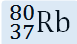    has        _______ protons     _______ electrons   _______ neutronsRb+ ion   has        _______ protons     _______ electrons   _______ neutrons Write the electron configuration (letters and numbers, no arrows) for a Scandium3+  ion         Which element in Period 4 has the greatest tendency to gain an e-  (electron affinity)?The number of neutrons in an atom is always equal to itsprotonsneutronsprotons minus neutronsmass minus protonsThe atomic number of an atom is always equal to itsprotonsneutronsprotons minus neutronsmass minus protonsName two elements that should have properties similar to the element that has 15 protons:Circle the elements that would be expected to have similar properties to strontium:Potassium	 magnesium	 rubidium	berylliumIn each blank write <, =, or > to describe the amount of electrons in the two things:a neutral oxygen atom ________  an oxygen iona Na atom ________  a Na+ ionneutral sodium ________  the most common ion that it formsa K+ ion ________  a neutral Ar atoma F- ion ________  a Na+ ionWhen it forms an ion, calcium becomes ( + / - ) and its radius (increases / decreases )When it forms an ion, bromine becomes ( + / - ) and its radius (increases / decreases )When it forms an ion, xenon becomes _______ and its radius _____________Circle the neutral atom which is HARDEST to steal an electron fromSr  Ag  TeCircle the neutral atom which is EASIEST to steal an electron fromSr  S    TeCircle the neutral atom with the smallest atomic radiusS  O  Si  P EHS Cλ3MIs+rγ Mr. Genest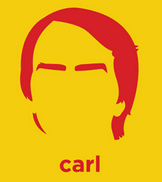 Name_________________Date__________________Finish drawing out your mnemonic device for remembering what order electron orbitals fill:1s2s     2pWrite the electron configuration (letters and numbers, no arrows) for ChlorineFinish drawing out your mnemonic device for remembering what order electron orbitals fill:1s2s     2pWrite the electron configuration (letters and numbers, no arrows) for a Cl- ionFinish drawing out your mnemonic device for remembering what order electron orbitals fill:1s2s     2pThe charge of the common calcium ion is _____.   Write the electron configuration (letters and numbers, no arrows) for this calcium ion         